De zin van carrièrebegeleiding bij jonge basketbalspelersWanneer we het hebben over carrièrebegeleiding in de sport, denken we zonder twijfel onmiddellijk aan topsport. En inderdaad, ook voor jonge topsporters in opleiding is een behoorlijk uitgebreide structuur opgezet door Sport Vlaanderen om hen te begeleiden. Het gaat dan vooral om het faciliteren van de combinatie studie/topsport die voor de jongeren zeker niet altijd evident is.
Ook mentale begeleiding en ondersteuning is in deze structuur voorzien. Deze begeleiding steunt vooral op het zogenaamde Holistic Athletic Career model (HAC model van Paul Wylleman e.a.) als theoretische basis. Het holistische aspect zit hem in het feit dat men bij de begeleiding rekening houdt met diverse aspecten in het leven van de jonge sporter (buiten het puur sportieve ook met bijvoorbeeld mentale, sociale en familiale aspecten) en dat men ervan uitgaat dat al deze aspecten een invloed op mekaar hebben en zeker niet los staan van mekaar.
Hier onder een schematisch overzicht van het model.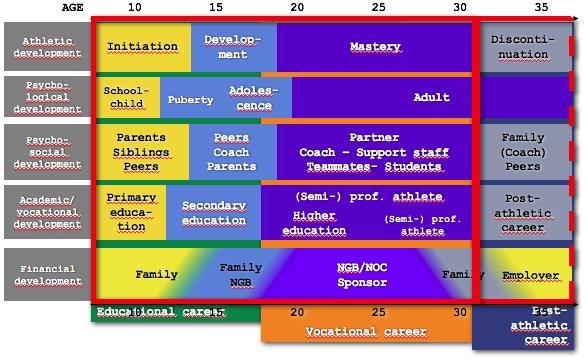 Zoals we zien wordt er zowel rekening gehouden met de atletische,  psychologische, psycho-sociale, academische en financiële ontwikkeling, waarbij de rol van ouders, vrienden en partners veel belang krijgen. Het moet wel gezegd dat dit model niet alleen betrekking heeft op jongeren, maar ook op volwassenen en dat ook het beëindigen van de topsportcarrière (discontinuation) en de overgang naar een post-topsportcarrière een belangrijk onderdeel vormt.

In dit artikel gaan we echter na wat de zin is van de implementering van carrièrebegeleiding bij kinderen en jongeren die niet zijn opgenomen in een topsportstructuur zoals een topsportschool. Volgens ons een volledig braakliggend terrein. Ook geen makkelijk en een tamelijk gevoelig onderwerp. We gaan immers onvermijdelijk ook op het domein komen van rekrutering van talentvolle jeugdspelers door grotere bij kleinere clubs. We komen hier zeker verder op terug.
We bekijken in dit artikel wat de rol kan zijn van clubs en van coaches in deze begeleiding. Op het einde zullen we ook een mogelijke nieuwe rol voorstellen, namelijk de rol van onafhankelijk sportcarrièrebegeleider.Maar laat ons beginnen bij de start. Kinderen van 5/6/7 jaar melden zich aan bij de club en wensen zich in te schrijven. Als club realiseert men zich best dat een inschrijving van dergelijke jonge kinderen nog niet betekent dat zij definitief voor basketbal hebben gekozen. Ook bestaat de mogelijkheid dat die kinderen nog andere sporten beoefenen, wat eigenlijk een goede zaak is.
Uiteraard kan er hier van carrièreplanning nog geen sprake zijn, maar toch zijn er een paar aspecten die men best nagaat. 
- Is de keuze voor basketbal weloverwogen en gemaakt samen met het kind (men kan nog niet meteen verwachten dat de keuze door het kind alleen wordt gemaakt)
- Beseffen de ouders dat het een initiatiefase, maar ook een aftastfase betreft en dat het kind de kans moet krijgen om na verloop van tijd toch nog een andere keuze te maken?
- Zijn er geen irrealistische verwachtingen bij de ouders aanwezig (mijn kind heeft talent en wordt een topper!)Vanaf de leeftijd van ongeveer 12 jaar wordt bij vroeg-starters min of meer duidelijk waar de talentjes en de zogezegd mindere goden zitten, hoewel coaches en andere specialisten de bal nog regelmatig wel eens kunnen mis slaan. Nog moeilijker is het natuurlijk bij kinderen die later gestart zijn omdat zij nog een beperktere trainingservaring hebben en men dus nog moeilijker kan voorspellen hoe zij zich verder zullen ontwikkelen.
 Bij kinderen onder 12 jaar is het nog heel moeilijk om te bespreken hoe ze hun sportcarrière zien. Kinderen van die leeftijd hebben los van hun effectief talent, meestal nog allemaal droomdoelen (spelen bij de Belgian Cats of in de NBA) en die moeten we hen zeker nog niet afnemen. Als daar al ploegen worden opgedeeld op basis van talent, dan gebeurt dit meestal op basis van de visie van coaches of jeugdcoördinatoren. Minder fraai is dat   soms ook de betrokkenheid, invloed en overtuigingskracht van ouders in de club een belangrijke rol spelen. 
Idealiter wordt er op die leeftijd nog geen indeling op basis van talent gemaakt en kan iedereen op eigen tempo ontwikkelen. 

Vanaf 12 à 13 jaar (middelbare schoolleeftijd) krijgen kinderen een duidelijker zicht op de eigen mogelijkheden en wordt het ook mogelijk  om hen daarover te bevragen. Coaches en/of clubverantwoordelijken kunnen dan ook voorzichtig beginnen peilen naar de ambities van de spelers, al dan niet met het doel om ploegen in te delen op basis van talent en/of ambitie.
Op basis van vooral open vragen kan nagegaan worden in welke mate de kinderen al een duidelijk zicht hebben op de eigen mogelijkheden en wat hun ambities zijn. Maar het kan zeker niet de bedoeling zijn om vanuit een machtspositie kinderen te overtuigen van hun gebrek aan talent of juist hen bewust te maken van hun grote mogelijkheden. 

Vanaf ongeveer 14 jaar zal de “basketcarrière” normaal gezien in een bepaalde plooi gevallen zijn. Topsportopleiding voor de ene, competitief basketbal op hoger niveau (niveau 1 of 2) of minder hoog niveau (niveau 3 of 4) voor de andere en voor enkelen misschien zelfs puur recreatief basketbal. Laatbloeiers of late starters kunnen zeker nog tot op latere leeftijd naar een hoger niveau doorgroeien, maar anderen zullen op hun weg eerder moeten afdalen en een aantal zullen uiteindelijk ook vroegtijdig afhaken. 
In deze periode is regelmatig peilen of de goesting en de ambitie er nog altijd is, heel belangrijk. Veel te vaak gaan we er maar van uit dat sportende jongeren, en dan zeker de talentvolle, zonder omkijken of erbij stil te staan de voor hen uitgestippelde sportieve weg zullen blijven volgen. Obstakels kunnen opduiken buiten de sportcontext (bijvoorbeeld zwaardere studies, problemen thuis, vrienden met andere interesses, eerste liefdeservaringen e.d.) of er binnen (kwetsuren, coach met wie het niet klikt, mindere vormcurve). Ook een combinatie van te zware belasting door overtraining en bijvoorbeeld veel werk voor school kan leiden tot minder motivatie, uitputting of zelfs een burn-out. Daarom is het van cruciaal belang om deze zaken in het oog te houden. Minder presteren, slecht humeur, veel kwetsuren of conflicten kunnen aangeven dat er iets mank loopt en dan moeten we zeker nagaan wat er loos is. Maar ook bij spelers waar klaarblijkelijk alles vlot verloopt, moeten we waakzaam blijven. Daarom is het belangrijk om regelmatig individuele gesprekken te voeren met de spelers over hun sportloopbaan. Voelen ze zich nog goed? Hebben ze nog altijd hetzelfde einddoel? Denken ze nog altijd dat ze op de juiste weg zitten om dit doel te bereiken? Zijn er geen obstakels die het bereiken van dat doel in de weg zitten? 
Er zijn mogelijke hulpmiddelen om een dergelijk (moeilijk) gesprek voor te bereiden.
In onderstaande tabel of vragenlijst wordt aan de speler/speelster gevraagd om bij de voor hem belangrijkste levensdomeinen (sport, studies, familie, liefdesrelatie, vrienden, hobby’s en reizen/uitgaan) aan te geven hoeveel tijd hij/zij er nu aan besteedt, hoe belangrijk hij het vindt, wat de evaluatie is van de huidige situatie, welke domeinen hij eigenlijk prioriteit wenst te geven en hoe veel tijd hij er wenst aan te besteden (naar Christian Target, bible de la préparation mentale).
Bij onderstaande speler zie je dat hij veel tijd besteedt aan zijn sport (evenveel als aan zijn studies), maar dat hij er een stuk minder belang aan hecht dan aan zijn studies, zijn familie en zijn vriendin. Ondanks dat hij zijn sport zeer positief evalueert, komt hij eigenlijk tot de conclusie dat hij er momenteel te veel tijd aan besteedt. Wanneer dit één van je meest talentvolle spelers is, dan is dit natuurlijk wel even schrikken. In je gesprek zal je op al deze zaken moeten ingaan. Het mag dan uiteraard niet de bedoeling zijn om ten koste van alles de speler te overtuigen om toch heel veel tijd aan zijn sport te blijven besteden. Je kan wel nagaan of er geen oplossingen zijn te bedenken wat betreft bijvoorbeeld de studies of de mogelijkheden om tijd door te brengen met zijn familie en vriendin en misschien toch op hoog niveau te blijven spelen (als hij dat wenst en dat in de sportieve context mogelijk zou zijn).
Je kan er als coach of als club natuurlijk voor kiezen om het hier niet over te hebben en te hopen dat de speler nooit gaat beseffen dat de sport zijn studies en relaties met familie en vriendin in de weg zit, maar dan hoef je ook niet verwonderd te zijn dat je plots met een drop-out zal te maken krijgen, dikwijls op een moment dat je het niet verwacht.In het bovenstaande hebben we vooral de nadruk gelegd op het motivationele aspect. In een carrièrebegeleidingsgesprek komen natuurlijk nog andere zaken aan bod. Het stellen van doelen is daarbij essentieel. Men moet het hebben over doelen op korte (dit seizoen, de komende weken, maanden), middellange (de komende twee jaar) en lange termijn (waar wil ik uiteindelijk geraken). Daarbij moet duidelijk zijn dat het hier vooral gaat over prestatiedoelen en trainingsdoelen. Dus wat wil ik kunnen, op welk niveau wil ik spelen en wat moet ik daarvoor doen. Het moet vanzelfsprekend veel minder gaan over resultaatdoelen, dus welke resultaten men wenst te halen met de huidige of een toekomstige ploeg. Vindt de jongere in kwestie het motiverend om het daarover te hebben, dan mag dat wel, maar de nadruk mag er zeker niet op liggen.
Verder zal de begeleider ook moeten nagaan of er bij de jongere een positieve groeimindset aanwezig is of dat er integendeel sprake is van een statische mindset. Dat betekent dat men zich bewust is van het feit dat men veel kan bereiken door hard en vooral verstandig te werken en dat talent geen vaststaand en onveranderbaar gegeven is. Een statische mindset leidt tot minder motivatie en minder inzet. Is er daar een probleem dan zijn er technieken om die mindset te beïnvloeden, maar het zou ons nu te ver leiden om daar dieper op in te gaan.Tot nu toe zijn we ervan uitgegaan dat overgangen naar hogere of lagere niveaus van opleiding binnen dezelfde club geregeld worden. Dit is natuurlijk ver van de waarheid. Jeugdspelers wisselen vlot van club, grotere clubs spreken talentvolle spelers van kleinere clubs aan om hun ploegen te komen versterken. Hoe men daar tegen aan kijkt wordt dikwijls duidelijk uit de termen die men gebruikt. De grotere clubs met ploegen op hoger niveau spreken van rekruteren en scouten, de kleinere clubs of clubs met ploegen op lager niveau spreken eerder van ronselen van spelers en het pluimen van hun club. Allebei zullen ze zeggen dat ze enkel het belang van de jongere beogen en dat klopt ook ( bijvoorbeeld de jongere kan trainen en spelen op een niveau dat past voor zijn talent tegenover de jongere kan zonder druk rustig groeien in een vertrouwde omgeving). Er zijn ook kleinere clubs die er zich bij neerleggen en zelfs soms fier zijn dat hun spelers opgepikt worden door een grote club, maar over het algemeen is er toch vooral frustratie te merken. Een probleem dat zich wel stelt bij het scouten en rekruteren (laat het ons nu zo maar noemen) is dat het volledig neutrale aspect dat wij hierboven voorop hebben gesteld meestal wegvalt. Een club die een speler wil binnen halen moet vooral overreden en overtuigen met allerlei argumenten, kortom alles uit de kast halen om de speler binnen te halen. Dat is ongeveer het omgekeerde van het neutraal peilen naar doelen en ambities van sporters zonder invloed uit te oefenen. Clubs die jeugdspelers aantrekken moeten dus vooral beseffen dat de ideale klik er maar zal zijn als de speler vooral op basis van zijn eigen motieven en voorkeuren de overstap maakt. Het hoeft niet gezegd dat externe motivatoren zoals materiële voordelen of beloofde geldsommen dit alleen maar teniet kunnen doen.
Samenwerkingsverbanden tussen clubs kunnen wat hier net gezegd is natuurlijk grotendeels oplossen. Wanneer de spelers de kans krijgen om te spelen op verschillende niveaus binnen eenzelfde grote organisatie is dit natuurlijk zeer voordelig. De clubs kunnen dan meer peilen naar de motivatie van de speler zelf zonder te moeten overtuigen (soms uit angst dat een andere club de speler gaat binnen halen). Maar ook hier geldt, trouwens ook binnen eenzelfde club, dat de speler niet naar een hoger niveau mag gestuurd en geleid worden, alleen omdat men hem talentvol vindt.

En zo zien we dat carrièrebegeleiding binnen de club noodzakelijk is, maar zeker niet altijd eenvoudig. Regelmatig primeren de belangen van de club of van bepaalde coaches en tracht men de spelers van het één of het ander te overtuigen in plaats van hun eigen wensen en doelen te exploreren. Dat is geen verwijt, het is een natuurlijk gegeven dat moeilijk te vermijden is.  Carrièrebegeleiding op het moment dat men een speler van een andere club wenst aan te trekken kan nog moeilijker op een neutrale en objectieve manier.
Daarom denken we dat de functie van neutraal sportcarrièrebegeleider wel een positieve stimulans kan geven op dit gebied. Net zoals de carrièrebegeleiders bij Sport Vlaanderen zich inzetten voor de topsporters en de jongeren in de topsportscholen, zou dit ook voor de andere sporters voorzien kunnen worden. Een soort vertrouwenspersoon waarbij de sporter, maar ook zijn ouders en zijn omgeving altijd terecht kunnen met vragen en bij problemen advies en begeleiding kunnen verwachten en die, tot slot, vooral regelmatig peilt naar de motivatie en het welbevinden van de sporter. Een persoon ook die kan doorverwijzen naar andere instanties als dat nodig is, bijvoorbeeld in verband met onderwijskwesties. Het zal allicht onvermijdelijk zijn dat dit in veel gevallen iemand is die verbonden is met de club waar de speler actief is. Dit kan bijvoorbeeld een rol zijn voor de jeugdcoördinator, een ploegbegeleider, een mental coach of sportpsycholoog verbonden aan de club. In geen geval kan het gaan om iemand die verbonden is aan een bepaalde club en op die manier spelers van andere clubs tracht te overtuigen om de overgang te maken naar de club waarvoor hij werkt. Een dergelijke werkwijze leidt onmiddellijk tot het failliet van de functie. 
In het ideale geval is het natuurlijk iemand die compleet onafhankelijk is (voor meer info zie o.m. https://mentalsportcoach1.wixsite.com/mijnsite/sportersbegeleiding)In bepaalde gevallen kan die vertrouwenspersoon dan ook  de sportieve belangen  behartigen van de speler bij de club. Maar ook hierbij twee bemerkingen die tezelfdertijd beperkingen zijn. In de eerste plaats moet juist de zelfstandigheid en de autonomie van de speler bevorderd worden en mag die dus in geen geval afhankelijk worden van de begeleider. Ten tweede zal die begeleider zich ver zal moeten houden van allerhande financiële afspraken, contracten en dergelijke. Het mag dus zeker geen soort manager worden en de nadruk moet blijven liggen op mentale, sociale en eventueel sportieve aspecten. Hierop inzetten kan zeker het welbevinden van jeugdspelers en het succes in hun carrières, op welk niveau ook, sterk bevorderen.Bart Blondeel
www.mentalsportcoach.belevensdomeinTijd besteed %Waarde/10Evaluatie /10Gewenste prioriteitGewenste tijdsbestedingsport3059315studies3097135Familie1086315vriendin1586220vrienden53855Hobby’s53855Reizen-uitgaan52855